GOVERNO DO ESTADO DE MATO GROSSO SECRETARIA DE ESTADO DE CIÊNCIA E TECNOLOGIA UNIVERSIDADE DO ESTADO DE MATO GROSSO CÂMPUS UNIVERSITÁRIO DO VALE DO TELES PIRES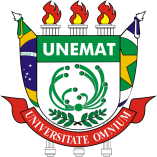 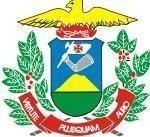 ANEXO IIIDECLARAÇÃO DISPONIBILIDADE DE TEMPODECLARO para os devidos fins que necessários que o servidor (docente e/ou profissional técnico) 	,RG	, CPF	, lotado nesta unidade, está dentro dos limites anuais e compatibilidade de carga horaria para ministrar disciplinas na Faculdade de Ciências Exatas e Tecnológicas - FACET, no período de/	/	a / /	, totalizando 00 (zero zero) horas semanais, conforme Edital 002/2023 – FACET-COL/AFD/UNEMAT.Ainda declaro que será feito o acompanhamento das atividades do servidor junto a Unemat a fim de preservar o previsto no art. 5° da Resolução n° 002/2018-Ad Referendum do CONSUNI.Art. 5° A participação de servidores docentes e técnicos- administrativos da ativa nas atividades realizadas, com a participação de fundação de apoio, deverá ocorrer sem prejuízo de suas atribuições regulares funcionais e não cria vínculo empregatício de qualquer natureza com a fundação de apoio.Local:	, Data	/	/ 	Carimbo e AssinaturaDireção Faculdade (se Docente) / Recursos Humanos (se PTES)FACULDADE DE CIÊNCIAS EXATAS E TECNOLÓGICAS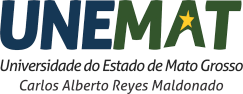 Av. Ivo Carnelos, 393, Setor Leste, Colíder - MT CEP 78.500-000 Tel: (66) 3541-1573 / 2529 / 1465www.colider.unemat.br - E-mail: facet.colider@unemat.br